              Дом ученика средњих школа Ниш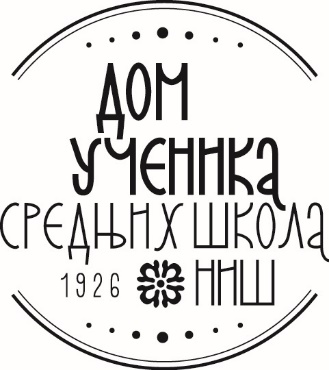 Ниш, Кoсовке Девојке 6ПИБ: 100620992 Мат. бр. 07174845840-574667-11840-574661-29 Тел.:018/ 4-212-051Тел./факс:018/ 4-575-833            www.domucenikasrednjihskolanis.rs                                                     ПИТАЊА И ОДГОВОРИ БР. 1                                        Везано за Конкурсну документацијуЈНД-М 1.1.6./2018У складу са чланом 63. став 3. Закона о јавним набавкама, благовремено и на начин предвиђен законом објављујемо одговор на питање потенцијалног понуђача.Дана 12.11.2017.године,  мејлом на адресу Дома ученика средњих школа у Нишу од стране потенцијалног понуђача упућен је захтев за додатним појашњењем,  који је заведен код наручиоца зав.бр. 2135 од  13.11.2018.године и гласи:Postovani vezano za JN 1.1.6/2018  molim Vas da sagledate trazenih 6500K za rasvetu i izvrsite ispravku u skladu sa vazecim standardima na maksimum 4000KU prostorijama u kojima borave deca maksmum je 4000K.ОДГОВОР:Поштовани,Везано за јавну набавку добра  ЈНД-М  1.1.6./2018 објављујемо одговоре на питања: Наручилац Дом ученика средњих школа Ниш, у свему остаје према описом техничке спецификације везано партију 1. Електро материјала, јавне набавке Материјал за текуће одржавање. Ово појашњење је саставни део конкурсне документације.                                                                                                Комисија за јавну набавку  